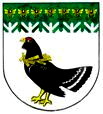 от 28 июня 2023 года № 431Об образовании Управляющих советов по управлению муниципальными программамиМари-Турекского муниципального района  В соответствии со статьей 15 Федерального закона от 6 октября 2003 г. № 131-ФЗ «Об общих принципах организации местного самоуправления в Российской Федерации», в целях повышения качества управления муниципальными финансами и эффективности бюджетных расходов Мари-Турекского муниципального района Республики Марий Эл, руководствуясь Уставом Мари-Турекского муниципального района Республики Марий Эл, администрация Мари-Турекского муниципального района п о с т а н о в л я е т:Утвердить прилагаемые:- Положение об Управляющем совете по управлению муниципальной программой Мари-Турекского муниципального района Республики Марий Эл, согласно приложению № ;- Состав Управляющих советов по управлению муниципальными программами Мари-Турекского муниципального района Республики Марий Эл, согласно приложении № 2-8.3. Контроль за исполнением настоящего постановления возложить на заместителя главы администрации Мари-Турекского муниципального района Ложкину Л.А.Приложение № 1к постановлению администрации Мари-Турекского муниципального района Республики Марий Элот 28 июня 2023 г. № 431П О Л О Ж Е Н И Еоб Управляющем совете по управлению муниципальной программойМари-Турекского муниципального района Республики Марий Эл1. Общие положения1.1. Настоящее Положение определяет задачи, функции, порядок формирования и работы Управляющего совета по управлению муниципальной программой Мари-Турекского муниципального района Республики Марий Эл  (далее – Управляющий совет).1.2. Управляющий совет является коллегиальным органом межведомственного взаимодействия, образуемый при администрации Мари-Турекского муниципального района Республики Марий Эл и возглавляемый куратором муниципальной программы (далее – куратор) из числа заместителей главы администрации Мари-Турекского муниципального района Республики Марий Эл, создается в целях обеспечения коллегиального рассмотрения целесообразности и реализуемости проектных идей, обеспечения практического взаимодействия органов исполнительной власти Республики Марий Эл, органов местного самоуправления Мари-Турекского муниципального района Республики Марий Эл, институтов развития, субъектов предпринимательской деятельности и иных заинтересованных сторон, выработки и согласования решений в области планирования и контроля деятельности органов местного самоуправления Мари-Турекского муниципального района Республики Марий Эл по реализации муниципальной программы, достижения контрольных событий и показателей муниципальной программы.1.3. Управляющий совет самостоятельно разрабатывает и утверждает регламент своей работы. 1.4. Управляющий совет не является юридическим лицом и определяет свою деятельность на общественных началах. 1.5. Управляющий совет в своей деятельности руководствуется Конституцией Российской Федерации, законодательными и нормативно-правовыми актами Российской Федерации, Республики Марий Эл и муниципальными правовыми актами Мари-Турекского муниципального района Республики Марий Эл, Уставом Мари-Турекского муниципального района Республики Марий Эл, настоящим положением, другими нормативными правовыми актами. 2. Задачи Управляющего совета2.1. Основными задачами Управляющего совета являются: а) координация разработки и реализации муниципальной программы;б) одобрение стратегических приоритетов, целей, показателей
и структуры муниципальной программы;в) осуществление на постоянной основе контроля реализации муниципальной программы, в том числе рассмотрение результатов мониторинга и оценки эффективности реализации муниципальной программы;г) утверждение паспорта муниципальной программы, паспорта комплекса процессных мероприятий;д) принятие решений о внесении изменений в муниципальную программу в соответствии с настоящим Положением;и) выполнение иных полномочий в соответствии с настоящим Положением.3. Права Управляющего совета3.1. Управляющий совет имеет право: - согласовывать документы по проектной деятельности; - приглашать на свои заседания представителей региональных органов исполнительной власти, органов местного самоуправления, предприятий и организаций, экспертов в предметных областях; - запрашивать от подразделений администрации Мари-Турекского муниципального района Республики Марий Эл сведения и материалы, необходимые для выполнения возложенных на Управляющий совет задач. 4. Состав и организация работ Управляющего совета4.1. Управляющий совет формируется в составе председателя Управляющего совета, членов Управляющего совета и секретаря. 4.2. В состав управляющего совета включаются:а) заместители главы администрации Мари-Турекского муниципального района Республики Марий Эл, к сфере ведения которых в соответствии с распределением обязанностей относятся структурные элементы муниципальной программы;б) руководитель (заместитель руководителя) структурного подразделения администрации Мари-Турекского муниципального района Республики Марий Эл - ответственного исполнителя муниципальной программы;в) руководители (заместители руководителей), специалисты структурного подразделения администрации Мари-Турекского муниципального района Республики Марий Эл - соисполнителей муниципальной программы;г) представители отдела по экономическому развитию территорий  администрации Мари-Турекского муниципального района Республики Марий Элд) представитель Финансового управления администрации Мари-Турекского муниципального района Республики Марий Эл;е) представители других органов структурного подразделения администрации Мари-Турекского муниципального района Республики Марий Эл и организаций (по решению куратора).Заместители главы администрации Мари-Турекского муниципального района Республики Марий Эл, входящие в состав управляющих советов, вправе назначить уполномоченных лиц для участия в заседаниях управляющих советов, наделяемых правом действовать от их имени.4.3. Председатель Управляющего совета: - руководит деятельностью Управляющего совета; - назначает заседания и утверждает повестку Управляющего совета; - руководит заседаниями Управляющего совета; - подписывает протоколы заседаний Управляющего совета; - принимает решение о привлечении к участию в заседаниях Управляющего совета без права голоса лиц, не являющихся членами Управляющего совета; - пользуется всеми правами, предоставленными членам Управляющего совета с учетом дополнительных полномочий в соответствии с настоящим Положением; - раздает поручения и контролирует ход их исполнения в рамках деятельности Управляющего совета. 4.4. Заместитель председателя Управляющего совета является членом Управляющего совета и исполняет обязанности председателя Управляющегося совета в случае его отсутствия. 4.5. Члены Управляющего совета: - участвуют в заседаниях Управляющего совета и в обсуждении рассматриваемых вопросов; - выступают с докладами на заседаниях Управляющего совета; - предоставляют на рассмотрение Управляющего совета документы и материалы по обсуждаемым вопросам; - выполняют поручения председателя Управляющего совета, связанные с осуществлением деятельности в качестве члена Управляющего совета, а также решения Управляющего совета; - делегируют свои полномочия уполномоченному представителю при невозможности присутствия на Управляющем совете (заблаговременно известив об этом секретаря); - вносят предложения о внеочередном заседании Управляющего совета; - вносят предложения о включении в повестку дня вопросов к обсуждению; - участвуют в выработке и принятии решений Управляющего совета. 4.6. Секретарь: - организует подготовку заседания Управляющего совета; - ведет протокол заседания Управляющего совета; - информирует членов Управляющего совета о дате, месте и времени проведения заседаний, а также обеспечивает членов Управляющего совета необходимыми материалами; - выполняет иные обязанности по поручению председателя Управляющего совета. 4.7. Заседания управляющего совета проводятся при необходимости.Проект повестки заседания Управляющего совета, включающий дату, время и место заседания, с приложением всех сопроводительных материалов направляется секретарем Управляющего совета членам Управляющего совета, а также лицам, которых планируется пригласить на заседание Управляющего совета, не позднее, чем за 3 календарных дня до даты заседания Управляющего совета.4.8. Допускается участие членов Управляющего комитета в заседании в формате видеоконференции. 4.9. На заседаниях Управляющего совета ведется протокол. Протокол заседания Управляющего совета составляется не позднее 3 календарных дней с даты его проведения, определения результатов заочного голосования и подписывается председателем Управляющего совета. 4.10. В случае невозможности участия в заседании Управляющего совета, член Управляющего совета обязан сообщить об этом секретарю Управляющего совета не позднее чем за один рабочий день до установленной даты проведения заседания, с указанием лица, уполномоченного к участию в заседании Управляющего совета. Лицо, замещающее члена Управляющего совета, не имеет права голоса. 4.11. Заседание Управляющего совета признается правомочным, если в нем приняло участие более половины его членов. 4.12. Каждый член Управляющего совета обладает одним голосом. Решения принимаются простым большинством голосов членов Управляющего совета, присутствующих на заседании. В случае равенства голосов голос председателя Управляющего совета является решающим. 4.13. Члены Управляющего совета, которые не могут присутствовать на заседании Управляющего совета, могут направить секретарю Управляющего совета свое особое мнение по вопросу повестки заседания Управляющего совета. 4.14. Управляющий совет вправе принимать решения без созыва заседания путем проведения заочного голосования, осуществляемого при помощи заполнения опросных листов. Решение о проведении заочного голосования принимается председателем Управляющего совета. Председатель Управляющего совета утверждает перечень вопросов, вносимых на заочное голосование, устанавливает дату окончания срока представления заполненных опросных листов и дату определения результатов заочного голосования. Секретарь Управляющего совета подготавливает опросные листы и необходимые материалы по вопросам, внесенным на заочное голосование. Сообщение о проведении заочного голосования направляется секретарем Управляющего совета членам Управляющего совета. К сообщению о проведении заочного голосования прилагаются опросные листы и необходимые материалы по вопросам, вносимым на заочное голосование. В сообщении указываются даты окончания срока представления заполненных опросных листов и определения результатов заочного голосования. Сообщение о проведении заочного голосования направляется членам Управляющего совета не позднее чем за 5 календарных дней до начала голосования. Заочное голосование считается правомочным, если более половины членов Управляющего совета представили в установленный срок надлежащим образом оформленные опросные листы. Решение по результатам заочного голосования считается принятым на дату определения результатов заочного голосования, указанную в сообщении о проведении заочного голосования и в опросных листах. Решения по результатам заочного голосования принимаются большинством голосов членов Управляющего совета, предоставивших опросные листы, оформленные надлежащим образом. При равенстве голосов членов Управляющего совета, предоставивших опросные листы, оформленные надлежащим образом, голос председателя Управляющего совета является решающим. Если председатель Управляющего совета не участвовал в заочном голосовании, при равенстве голосов решение считается не принятым. По каждому вопросу, вносимому на заочное заседание Управляющего совета, составляется отдельный опросный лист, который содержит: - фамилию, имя и отчество члена Управляющего совета, которому направляется опросный лист; - дату направления члену Управляющего совета опросного листа; - формулировку вопроса, вносимого на голосование, и формулировку предлагаемого решения; - варианты голосования («за», «против», «воздержался»); - дату окончания срока представления секретарю Управляющего совета заполненного опросного листа; - дату определения результатов голосования; - запись с напоминанием о том, что опросный лист должен быть подписан членом Управляющего совета. При определении результатов голосования засчитываются голоса по тем вопросам, по которым в опросном листе отмечен только один из возможных вариантов голосования. Опросные листы, оформленные с нарушением указанного требования, признаются недействительными и не учитываются при определении результатов голосования. На основании опросных листов, оформленных надлежащим образом и представленных в установленный срок, составляется протокол голосования членов Управляющего совета, в котором указываются: - место и время составления протокола; - дата, до которой принимались документы, содержащие сведения о голосовании Управляющего совета; - члены Управляющего совета, опросные листы которых учитываются при принятии решения; - члены Управляющего совета, принявшие участие в голосовании, опросные листы которых признаны недействительными; - вопросы, внесенные на голосование, и результаты голосования по каждому вопросу; - принятые решения; - сведения о лицах, проводивших подсчет голосов; - сведения о лицах, подписавших протокол. Протокол по результатам заочного голосования составляется не позднее 3 календарных дней с даты определения результатов заочного голосования и подписывается председателем Управляющего совета. Опросные листы являются неотъемлемой частью протокола. 4.15. Секретарь Управляющего совета обеспечивает хранение протоколов заседаний Управляющего совета. 5. Порядок прекращения деятельности Управляющего совета5.1. Изменения и дополнения в Положение об Управляющем совете по реализации программы развития Мари-Турекского муниципального района Республики Марий Эл вносятся постановлением администрации Мари-Турекского муниципального района Республики Марий Эл. 5.2. Прекращение деятельности Управляющего совета осуществляется постановлением администрации Мари-Турекского муниципального района Республики Марий Эл.Приложение № 2к постановлению администрации Мари-Турекского муниципального района Республики Марий Эл от 28 июня 2023 г. № 431Состав
Управляющего совета по управлению муниципальной программой «Развитие образования и реализация молодежной политики в Мари-Турекском муниципальном районе Республики Марий Эл на 2024-2030 годы»Приложение № 3к постановлению администрации Мари-Турекского муниципального района Республики Марий Эл от 28 июня 2023 г. № 431Состав
Управляющего совета по управлению муниципальной программой «Развитие культуры, физической культуры, спорта, туризма и средств массовой информации в Мари-Турекском муниципальном районе Республики Марий Эл на 2024-2030 годы»Приложение № 4к постановлению администрации Мари-Турекского муниципального района Республики Марий Элот 28 июня 2023 г. № 431Состав
Управляющего совета по управлению муниципальной программой «Развитие жилищной, коммунальной, дорожной инфраструктуры и строительства в Мари-Турекском муниципальном районе Республики Марий Эл на 2024-2030 годы»__________________________________Приложение № 5к постановлению администрации Мари-Турекского муниципального района Республики Марий Эл от 28 июня 2023 г. № 431Состав
Управляющего совета по управлению муниципальной программой«Экономическое развитие Мари-Турекского муниципального районаРеспублики Марий Эл на 2024-2030 годы»Приложение № 6к постановлению администрации Мари-Турекского муниципального района Республики Марий Эл от 28 июня 2023 г. № 431Состав
Управляющего совета по управлению муниципальной программой «Управление муниципальными финансами и муниципальным долгом Мари-Турекского муниципального района Республики Марий Элна 2024-2030 годы»____________________________________Приложение № 7к постановлению администрации Мари-Турекского муниципального района Республики Марий Элот 28 июня 2023 г. № 431Состав
Управляющего  совета по управлению муниципальной программой «Развитие муниципального управления и эффективная деятельность органов местного самоуправления Мари-Турекского муниципального района Республики Марий Эл на 2024-2030 годы»__________________________________________Приложение № 8к постановлению администрации Мари-Турекского муниципального района Республики Марий Элот 28 июня 2023 г. № 431Состав
Управляющего  совета по управлению муниципальной программой «Защита населения и территории от чрезвычайных ситуаций природного и техногенного характера, обеспечение пожарной безопасности на водных объектах, благоустройство и охрана окружающей среды на территории Мари-Турекского муниципального района Республики Марий Эл на 2024-2030 годы»_________________________________МАРИЙ ЭЛ РЕСПУБЛИКЫНМАРИЙ ТУРЕК МУНИЦИПАЛЬНЫЙ РАЙОНЫНАДМИНИСТРАЦИЙЖЕАДМИНИСТРАЦИЯМАРИ-ТУРЕКСКОГО МУНИЦИПАЛЬНОГО РАЙОНАРЕСПУБЛИКИ МАРИЙ ЭЛАДМИНИСТРАЦИЯМАРИ-ТУРЕКСКОГО МУНИЦИПАЛЬНОГО РАЙОНАРЕСПУБЛИКИ МАРИЙ ЭЛПУНЧАЛПОСТАНОВЛЕНИЕПОСТАНОВЛЕНИЕ  Глава администрации     Мари-Турекскогомуниципального района С.Ю.РешетовПехпатрова Г.Н.-Заместитель главы администрации Мари-Турекского муниципального района, председатель  Управляющего совета;Курбатова О.А.-Руководитель МУ «Отдел образования и по делам молодежи администрации Мари-Турекского муниципального района», заместитель председателя Управляющего совета;Роженцова О.Л.-Заместитель руководителя МУ «Отдел образования и по делам молодежи администрации Мари-Турекского муниципального района», секретарь  Управляющего Совета;члены Управляющего совета:члены Управляющего совета:члены Управляющего совета:Якимова Н.А.-главный бухгалтер МУ «Отдел образования ипо делам молодежи администрации Мари-Турекского муниципального района» (по согласованию);Нигматуллина А.А.-Руководитель Финансового управления администрации Мари-Турекского муниципального района Республики Марий Эл. Пехпатрова Г.Н.-заместитель Главы администрации Мари-Турекского муниципального района, председатель  Управляющего совета;Кузьминых Н.В.-руководитель отдела культуры, физической культуры и спорта администрации Мари-Турекского муниципального района, заместитель председателя Управляющего совета;Шишкина С.А.-советник отдела культуры, физической культуры и спорта администрации Мари-Турекского муниципального района, секретарь Управляющего совета (по согласованию);члены Управляющего советачлены Управляющего советачлены Управляющего советачлены Управляющего советаНигматуллина А.А.-руководитель Финансового управления администрации Мари-Турекского муниципального района;руководитель Финансового управления администрации Мари-Турекского муниципального района;Кириллова О.В.-главный бухгалтер отдела культуры, физической культуры и спорта администрации Мари-Турекского муниципального района Республики Марий Эл (по согласованию);главный бухгалтер отдела культуры, физической культуры и спорта администрации Мари-Турекского муниципального района Республики Марий Эл (по согласованию);Гилязова А. М.-заместитель главного бухгалтера по экономической части отдела культуры, физической культуры и спорта администрации Мари-Турекского муниципального района (по согласованию);заместитель главного бухгалтера по экономической части отдела культуры, физической культуры и спорта администрации Мари-Турекского муниципального района (по согласованию);Тырышкина С.В.-директор Муниципального бюджетного учреждения культуры «Мари-Турекская межпоселенческая централизованная клубная система» (по согласованию);директор Муниципального бюджетного учреждения культуры «Мари-Турекская межпоселенческая централизованная клубная система» (по согласованию);Мухаметханова Р.К.-директор Муниципального бюджетного учреждения культуры «Краеведческий музей им. В.П. Мосолова» ( по согласованию);директор Муниципального бюджетного учреждения культуры «Краеведческий музей им. В.П. Мосолова» ( по согласованию);Мухамадеева Р.А.-директор Муниципального бюджетного учреждения дополнительного образования «Детская школа искусств  п.Мари-Турек» (по согласованию);директор Муниципального бюджетного учреждения дополнительного образования «Детская школа искусств  п.Мари-Турек» (по согласованию);Егорова О.Э.	-и.о. директора Муниципального бюджетного учреждения культуры «Мари-Турекская межпоселенческая централизованная библиотека» (по согласованию);и.о. директора Муниципального бюджетного учреждения культуры «Мари-Турекская межпоселенческая централизованная библиотека» (по согласованию);Смирнов Ю. Г.-заведующий сектором по координации обеспечения условий для развития на территории района массовой физической культуры и спорта администрации Мари-Турекского муниципального района.заведующий сектором по координации обеспечения условий для развития на территории района массовой физической культуры и спорта администрации Мари-Турекского муниципального района.Зыков А.С.-первый заместитель главы администрации Мари-Турекского муниципального района, председатель  Управляющего совета;Пахомов В.В.-руководитель отдела архитектуры и муниципального хозяйства администрации Мари-Турекского муниципального района, заместитель председателя Управляющего совета;Ведерникова Е.А.-отдела архитектуры и муниципального хозяйства администрации Мари-Турекского муниципального района, секретарь Управляющего совета;члены Управляющего совета:члены Управляющего совета:члены Управляющего совета:Нигматуллина А.А.-руководитель Финансового управления   администрации Мари-Турекского муниципального района;Кислицына Е.В.-советник отдела по экономическому развитию территорий администрации Мари-Турекского муниципального района.Ложкина Л.А.-заместитель Главы администрации Мари-Турекского муниципального района, председатель  Управляющего совета;Нигматуллина А.А.-руководитель Финансового управления администрации Мари-Турекского муниципального района, заместитель председателя Управляющего совета;Кислицына Е.В.-советник отдела по экономическому развитию территорий администрации Мари-Турекского муниципального района Республики Марий Эл, секретарь Управляющего совета;члены Управляющего совета:члены Управляющего совета:члены Управляющего совета:Казакова Р.Г.-руководитель Комитета по оперативному управлению муниципальным имуществом и земельными ресурсами администрации Мари-Турекского муниципального района Республики Марий Эл; Суворов А.М.-руководитель отдела сельского хозяйства администрации Мари-Турекского муниципального района Республики Марий Эл. ________________________________________________________________________________________________________________________________________________________Ложкина Л.А.-заместитель главы администрации Мари-Турекского муниципального района, председатель Управляющего совета;Нигматуллина А.А.-руководитель Финансового управления администрации Мари-Турекского муниципального района, заместитель председателя Управляющего совета;Юсупова Ф.А.-заместитель руководителя Финансового управления администрации Мари-Турекского муниципального района Республики Марий Эл, секретарь Управляющего совета;члены Управляющего совета:члены Управляющего совета:члены Управляющего совета:Афанасьева Э.В.-руководитель отдела бюджетного учета и отчетности, главный бухгалтер Финансового управления администрации Мари-Турекского муниципального района Республики Марий Эл (по согласованию);Кислицына Е.В.-советник отдела по экономическому развитию территорий администрации Мари-Турекского муниципального района Республики Марий Эл.Гергей С.В.-заместитель главы администрации Мари-Турекского муниципального района, председатель  Управляющего совета;Гриничева Э.А.-руководитель отдела организационно-правовой работы и делопроизводства администрации Мари-Турекского муниципального района, заместитель председателя Управляющего совета;Кибардина Л.В.-заместитель руководителя отдела организационно-правовой работы и делопроизводства администрации Мари-Турекского муниципального района, секретарь Управляющего совета;члены Управляющего совета:члены Управляющего совета:члены Управляющего совета:Зыков А.С.-первый заместитель главы администрации Мари-Турекского муниципального района;Вереина С.П.-руководитель отдела финансирования и бухгалтерского учета администрации Мари-Турекского муниципального района Республики Марий Эл;Нигматуллина А.А.-руководитель Финансового управления администрации Мари-Турекского муниципального района.Зыков А.С.-первый заместитель главы администрации Мари-Турекского муниципального района, председатель  Управляющего совета;Светлакова Г.А.-руководитель отдела гражданской обороны и чрезвычайных ситуаций администрации Мари-Турекского муниципального района, заместитель председателя Управляющего совета;Гарипов Р.Н.-советник отдела гражданской обороны и чрезвычайных ситуаций администрации Мари-Турекского муниципального района, секретарь  Управляющего совета;члены  Управляющего совета:члены  Управляющего совета:члены  Управляющего совета:Нигматуллина А.А.-руководитель Финансового управления   администрации Мари-Турекского муниципального района;Кислицына Е.В.-советник отдела по экономическому развитию территорий администрации Мари-Турекского муниципального района.